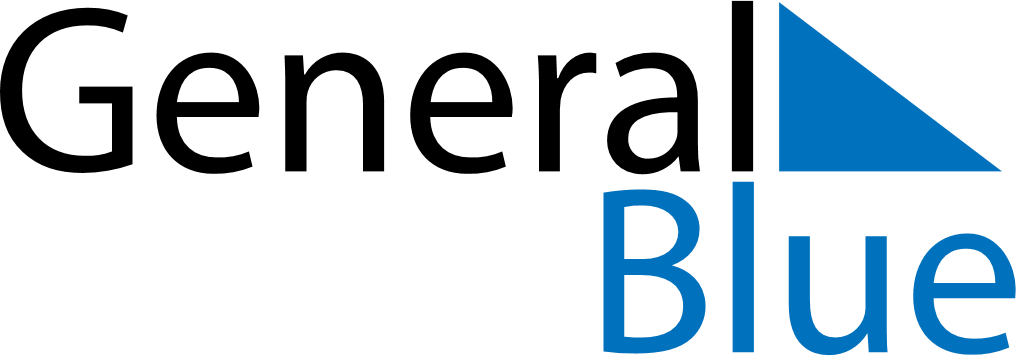 August 2021August 2021August 2021IrelandIrelandMONTUEWEDTHUFRISATSUN12345678First Monday in August910111213141516171819202122232425262728293031